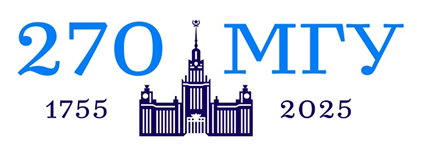 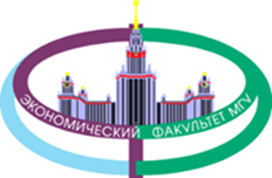 Центр языков и межкультурной коммуникации
экономического факультета МГУ имени М.В. ЛомоносоваПРОГРАММА         ХIII Международной студенческой        научно-практической конференции             28 марта 2024 г.New Horizons of Economic Growth#Social Wellbeing # Cultural AchievementsПРОГРАММА28 марта 2024 г.Рабочий язык конференции: английский Секция 1 13.00 ауд. П-6 ЭФ МГУ имени М.В. Ломоносова  Руководитель секции: Супрун Татьяна Николаевна, доцент кафедры иностранных языков ЭФ МГУ имени Ломоносова, канд. КультурологииСултанов Юрий Сергеевич, ЭФ МГУ имени М.В.Ломоносова, Магистратура, 1 курсAI Revolution: Navigating Opportunities and Challenges in Law, Labor, and InnovationДанилов Дмитрий Евгеньевич, ЭФ МГУ имени М.В. Ломоносова, аспирант Adapting the inter-sectoral balance model for Russian regions to advance climate agendaРычко Мария Павловна, Институт Стран Востока, международные отношения, 4 курс Virtual and augmented reality technologies in South and North KoreaСкиба Кристина Андреевна, РАНХиГС при Президенте РФ, 3 курсAI-driven personalization in marketingКомиссарова Полина Дмитриевна, Цымбалюк Мария Витальевна, МГИМО МИД России, Факультет МЭО, 3 курсRegionalism: trends and models Игнатова Дарья Дмитриевна, ВАВТ, Факультет Внешнеторгового Менеджмента, 3 курсProspects for inland water tourism in Russia Стрельникова Полина Алексеевна, Финансовый Университет при Правительстве РФ, факультет налогов, аудита и бизнес-анализа, 3 курсInnovative factors of socio-economic transformations to a new technological modeМедведкова Александра Владимировна, Хачирова Мария Велимировна, МГИМО, МЭО, 4 курс Generation gap and evolution of marketingБреславская Дарья Андреевна, РЭУ им. Г.В. Плеханова, Высшая инженерная школа «Новые материалы и технологии», 3 курс  Retail transformation through “X5 groups”.Виноградов Арсений Михайлович, ЭФ МГУ имени М.В. Ломоносова, 4 курс Analysis of Russian Airlines financial reporting of under international sanctionsДёмин Никита Романович, МГИМО МИД России, Факультет МЭО, 3 курсChina's role in global energy marketСекция 2 13.00 ауд. П-4 ЭФ МГУ имени М.В. Ломоносова  Руководитель секции: Мишуненкова Ольга Владимировна, доцент, канд.пед.наук, заместитель заведующей кафедрой иностранных языков по научной работеЮдин Святослав Алексеевич, ЭФ МГУ имени М.В. Ломоносова, 4   курс Evaluating the effectiveness of comprehensive policy measures in IT industryСлободчикова Кристина Викторовна, ВАВТ; Факультет внешнеторгового менеджмента; 3 курс Future of work: The impact of AI on jobs and skillsАкользин Евгений Валерьевич, ИСАА МГУ имени М.В. Ломоносова Магистратура 1 курсNavigating the challenges of AI in language servicesФеодорова Юлиана Алексеевна, Финансовый университет при Правительстве РФ, 3 курсTraditional marketing strategies vs marketing for millennials and Gen ZЛозина Алёна Вадимовна, ВАВТ, ФВМ, 3 курсTransforming human resources: the role of AI in improving HR practicesШих Иван Александрович, ЭФ МГУ имени М.В. Ломоносова, 4   курс Issues in developing manufacturing industryДемидов Арсений Дмитриевич, Финансовый университет при правительстве РФ, факультет налогов, аудита и бизнес-анализа, 3 курс Integration of digital ruble: challenges and threatsЛесовая Софья Андреевна, ВАВТ, ФВМ,3 курс  AI: negative and positive effect on environmentСазонов Олег Сергеевич, ЭФ МГУ имени М.В. Ломоносова, 4 курс Impact of inflation targeting: what does the latest data sayМинюшкина Зоя Александровна, Таранец Виталий Витальевич, РЭУ им. Г.В. Плеханова, 3 курсIntegrating AI into modern businessКосков Илья Владимирович, Российский государственный аграрный университет РГАУ-МСХА имени К.А. Тимирязева, Институт экономики и управления АПК, 3 курс AI: employment arrangements and social justice in the context of the new realityСекция 3 13.00   онлайнРуководитель секции: Никишина Ирина Юрьевна, старший преподаватель кафедры иностранных языков ЭФ МГУ имени Ломоносова, канд. филол. наукСтащук Ксения Андреевна, ЭФ МГУ имени М.В.Ломоносова, аспирантАnti-doping management of medical and biological support in the Russian sports industryМатвеева Анастасия Вячеславовна, Северо-Кавказский федеральный университет, менеджмент, 4 курс	The development of HR in the changing economy: challenges and opportunitiesМинасянц Евгения Давидовна, РАНХиГС, факультет рыночных технологий 3 курсStarting a career without experience: development strategies and adaptation of graduatesКамаева Дарина Евгеньевна, Российский государственный аграрный университет РГАУ-МСХА имени К.А. Тимирязева, Институт экономики и управления АПК, 3 курсPublic employment management in Tula region: a case study Степанов Никита Алексеевич. ЭФ МГУ имени М. В. Ломоносова, 4 курс Using of AI in the financial sector: a panacea for companies?Сливинская Дарья, Калашникова Кристина, МГИМО МИД России, МЭО, 3 курсContributions of AI in agriculture industry: Key trends for sustainabilityБойкова Милена Дмитриевна, Институт Стран Востока, зарубежное регионоведение, кафедра арабского языка, 4 курс The negative impact of AI in shaping new working environmentКазакова Юлия Вадимовна, НИУ ВШЭ, Высшая Школа Бизнеса Аспирантура 2 курсMedia business process chain within a technology-driven innovation landscapeТроельникова Алиса Алексеевна, ЭФ МГУ имени М.В. Ломоносова, магистратура, 2 курс Digital advertising of Russian banks: perception of current and potential customersОгурцова Елизавета Ильинична, ВАВТ, Факультет Внешнеторгового Менеджмента, 3 курс Recruitment and selection of personnel in organisation Ткачук Ника Алексеевна, ЭФ МГУ имени М. В. Ломоносова, 4 курсEnsuring economic security of a welfare StateНакостаева Маргарита Игоревна, РЭУ им. Г.В. Плеханова»,Высшая инженерная школа «Новые материалы и технологии», 3 курсInnovative types of packaging in RussiaАгаева Эмилия Фаиговна. ЭФ МГУ им. М. В. Ломоносова, 2 курс магистратурыBasic principles for classifying sustainable development models in modern B2B companiesСекция 4 13.00 онлайнРуководитель секции: Карапетян Тамара Арамовна, преподаватель кафедры иностранных языков ЭФ МГУ имени Ломоносова, к.ф.н.Доусон Джозеф Ио (Dawson Joseph Yaw), Уральский Федеральный Университет, аспирант Республика Гана  The Magic of talent management in modern leadershipКостикова Полина Игоревна, РАНХиГС, факультет рыночных технологий 3 курсAI impact on the labor market and future of professionsШингареева Филия Фаиховна, ЭФ МГУ имени М.В. Ломоносова, магистратура 2 курс SMM market in Russia: consequences of blocking foreign social networksЕрмакова Анастасия Сергеевна, Институт Стран Востока, зарубежное регионоведение, 4 курс  Cultural factors in project management: evidence from AustraliaБыканова Валерия Евгеньевна, РЭУ имени Г.В. Плеханова, Высшая инженерная школа «Новые материалы и технологии», 3 курсSportswear market and promotionДенисов Кирилл Сергеевич, Смирнова Арина Константиновна, МИФИ, Институт финансовых технологий и экономической безопасности, 3 курс Challenges in financial crime in Russia Алиева Арзу Миралиевна, ЭФ МГУ имени М.В. Ломоносова, магистратура, 2 курсAugmented reality impact on chocolate products’ consumersШитикова Мария Максимовна, РЭУ им. Г.В. Плеханова Высшая инженерная школа «Новые материалы и технологии», 4 курс  AI in сustoms: сurrent trends and further developmentОсин Артур Антонович, МГУ им. М. В. Ломоносова, экономический факультет, 4 курсModels of AI as a basis for future servicesЖарчинская Альбина Евгеньевна, РЭУ им. Г. В. Плеханова ВИШНМиТ, 3 курсAI in Russia: сhallenges and prospects of market developmentТян Антон Гирнамович, Минькова Мария Андреевна, Казымов Раин Наджафович,  МГИМО, факультет МЭО,  3 курс The 4th industrial revolution impact on international financial flowsЖуравлев Александр Дмитриевич, МГСУ, Магистратура, 1 курс  AI in real estate market  Рыбкина Софья Александровна, ВАВТ, факультет Внешнеторгового Менеджмента 3 курс Present Trends in Company Personnel ManagementСекция 5 13.00 онлайнРуководитель секции: Артеменко Татьяна Викторовна, старший преподаватель кафедры иностранных языков ЭФ МГУ имени Ломоносова, Заместитель заведующей кафедрой иностранных языков по учебной работеКудрявцева Юлия Владимировна, ЭФ МГУ имени М.В. Ломоносова,       4 курс            The dynamics of volatility spillover in Russian sectorsПащенко Максим Алексеевич, Институт стран востока, зарубежное регионоведение, 4 курс The Japanese economic model – is it a sound development strategy for Russia?Wang Yuhang, ЭФ МГУ имени М. В. Ломоносова, магистратура, 2 курсProblems and improvement of human resource management in state-owned enterprisesМатвеева Елизавета Алексеевна, Южный Федеральный Университет, ИУЭС, кафедра лингвистического образования, 3 курс AI and education: applications and threatsВиноградова Екатерина Максимовна, ЭФ МГУ имени М.В. Ломоносова, 2 курс магистратуры Sustainable development indicators in subjective life satisfactionБурмистрова Анна Сергеевна, Институт отраслевого менеджмента РАНХиГС, 1 курс, магистратура, «Управление бизнесом»Educational marketing: importance and strategies for 2024Степанова Анна Максимовна ЭФ МГУ имени М. В. Ломоносовабакалавриат, 4 курсCorrelation between the strength of family ties and labor market outcomesИсмаилов Самандар Садриддин угли, ЭФ МГУ имени М.В. Ломоносова, 1 курс магистратуры; МГИМО, Школа бизнеса и международных компетенций, 1 курс магистратураNavigating the Nexus: ensuring food security amid water resource challenges in Central Asia, Литягина Елизавета Александровна, Гуртова Кристина Павловна, РЭУ им. Г. В. Плеханова, Высшая инженерная школа «Новые материалы и технологии», 4 курс Developing the trade route from Russia to Iran through the Caspian Sea. Гольдрат Валерия Александровна, Институт Стран Востока, Зарубежное регионоведение, 3 курс Management style in China: traditions and new paradigmsГуйван Мария Юрьевна, РЭУ им. Г.В. ПлехановаThe polymer products market under the sanctions Лаврухина Ольга Игоревна, ЭФ МГУ им. М. В. Ломоносова, 2 курс магистратурыDynamic pricing in the railway passenger transportation market in Russia and abroad